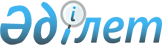 О внесении изменения в постановление акимата Иргизского района от 13 августа 2014 года № 189 "Об определении мест для размещения агитационных печатных материалов кандидатов в период проведения выборов"Постановление акимата Иргизского района Актюбинской области от 30 апреля 2019 года № 76. Зарегистрировано Департаментом юстиции Актюбинской области 2 мая 2019 года № 6124
      В соответствии со статьей 28 Конституционного Закона Республики Казахстан от 28 сентября 1995 года "О выборах в Республике Казахстан", статьей 31 Закона Республики Казахстан от 23 января 2001 года "О местном государственном управлении и самоуправлении в Республике Казахстан", статьей 50 Закона Республики Казахстан от 6 апреля 2016 года "О правовых актах" акимат Иргизского района ПОСТАНОВЛЯЕТ:
      1. Внести в постановление акимата Иргизского района от 13 августа 2014 года № 189 "Об определении мест для размещения агитационных печатных материалов кандидатов в период проведения выборов" (зарегистрированное в Реестре государственной регистрации нормативных правовых актов за № 4012, опубликованное 03 сентября 2014 года в районной газете "Ырғыз") следующие изменение:
      приложение к указанному постановлению изложить в новой редакции согласно приложению к настоящему постановлению.
      2. Государственному учреждению "Аппарат акима Иргизского района" в установленном законодательством порядке обеспечить:
      1) государственную регистрацию настоящего постановления в Департаменте юстиции Актюбинской области;
      2) направление настоящего постановления на официальное опубликование Эталонном контрольном банке нормативных правовых актов Республики Казахстан в электронном виде;
      3) размещение настоящего постановления на интернет-ресурсе акимата Иргизского района.
      3. Контроль за исполнением настоящего постановления возложить на руководителя аппарата акима района А. Туртаева.
      4. Настоящее постановление вводится в действие со дня его первого официального опубликования. Места для размещения агитационных печатных материалов кандидатов по Иргизскому района
					© 2012. РГП на ПХВ «Институт законодательства и правовой информации Республики Казахстан» Министерства юстиции Республики Казахстан
				
      Аким района 

М. Елеусизов

      CОГЛАСОВАНО: 
Председатель Иргизской 
районной территориальной 
избирательной комиссии 
_______________ М. Семби 
"11" апреля 2019 год
Приложение к постановлению акимата Иргизского района от 30 апреля 2019 года № 76Утверждено постановлением акимата Иргизского района от 13 августа 2014 года № 189
р/н
Наименование сельских округов
Наименование населенного пункта
Места для размещения агитационных печатных материалов
1
Иргизский сельский округ
Иргиз
Перед зданием АО "Иргизский районный узел почтовой связи" - щит, Ибрая Алтынсарина №12
2
Иргизский сельский округ
Иргиз
Рядом с магазином "Мария" - щит, улица Темирбека Жургенова № 73
3
Иргизский сельский округ
Акши
Рядом с зданием Акшийского сельского клуба - щит, улица Жолболсын Шайкакова № 17
4
Иргизский сельский округ
Калыбай
Перед зданием коммунального государственного учреждения "Калыбайская основная школа" государственного учреждения "Иргизский районный отдел образования" - щит, улица Мирхана Жусипова № 1
5
Аманкольский сельский округ
Кутиколь 
Перед зданием Кутикольского сельского клуба - щит, улица Есен Игібаев № 39
6
Аманкольский сельский округ
Аманколь 
Перед зданием Аманкольского сельского клуба - щит, Тел Жаманмұрынов № 4
7
Аманкольский сельский округ
Жарма
Перед зданием коммунального государственного учреждения "Наркызылская основная школа" государственного учреждения "Иргизский районный отдел образования" – щит, улица Төлеу Манасов № 32
8
Кызылжарский сельский округ
Курылыс
Перед зданием Кызылжарской врачебной амбулатории - щит, улица Лайыка Шокпарова № 6
9
Кызылжарский сельский округ
Шенбертал
Перед зданием государственного коммунального казенного предприятия "Ясли-сад "Шаттык" государственного учреждения "Аппарат акима Кызылжарского сельского округа Иргизского района Актюбинской области" – щит, улица Саймаганбет Садирбаева № 15
10
Кызылжарский сельский округ
Жаныс би
Перед зданием медицинского пункта "Тепсең" – щит, улица Достық № 41
11
Кумтогайский сельский округ
Кумтогай
Перед зданием Кумтогайской врачебной амбулатории - щит, улица Утеу Кудайбергенов № 1
12
Кумтогайский сельский округ
Карасай
Перед зданием Карасайского фельдшерского амбулаторного пункта - щит, улица Дауренбек Сарин № 1
13
Кумтогайский сельский округ
Каракудык
Перед зданием Каракудыкского фельдшерского пункта - щит, улица Қазақстан Республикасының тәуелсіздігіне 20 жыл №12
14
Нуринский сельский округ
Нура
Перед зданием Нуринского сельского клуба - щит, улица Темирбек Жургенова № 57
15
Нуринский сельский округ
Мамыр
Перед зданием Мамырского сельского клуба - щит, улица Абу бакси № 32
16
Нуринский сельский округ
Белшер
Перед зданием Белшерского сельского клуба - щит, улица Серик Сатанова № 19
17
Нуринский сельский округ
Дукен
Рядом с зданием коммунального государственного учреждения "Дукенская основная школа" государственного учреждения "Иргизский районный отдел образования" - щит, улица Куркебай Рспанбетова № 16
18
Таупский сельский округ
Куйлыс
Перед зданием государственного коммунального казенного предприятия "Ясли - сад "Балбөбек" государственного учреждения "Иргизский районный отдел образования" – щит, улица Қазақстан Республикасының тәуелсіздігіне 20 жыл №1
19
Жайсанбайский сельский округ
Жайсанбай
Перед зданием Жайсанбайского медицинского пункта - щит, улица Қазақстан Республикасы Тәуелсіздігіне – 20 жыл № 6